长沙市开福区现代服务业发展中心专业人才招聘岗位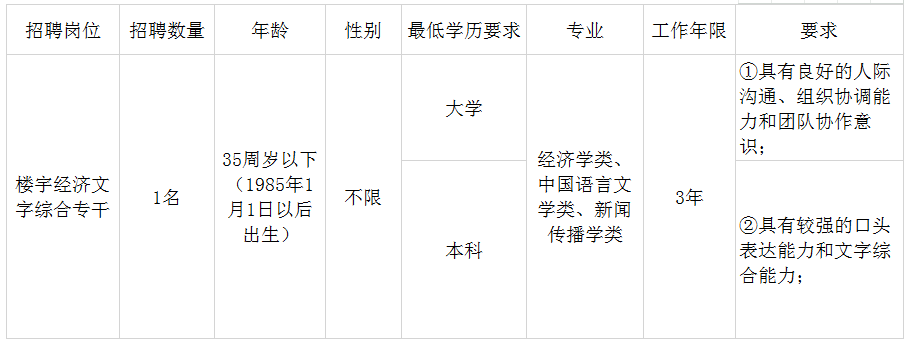 